ПОСТАНОВЛЕНИЕот “  “     2016г. №а.  Хакуринохабль«О предоставлении в аренду земельного участка Асманову Мурату Асламбиевичу»В соответствии со ст.ст. 22,30,32  Земельного кодекса Российской Федерации от 25.10.2001г. № 136-ФЗ, Градостроительным кодексом Российской Федерации от 29.12.2004г. № 190-ФЗ, Градостроительным заключением на участок под размещение объекта: «Салон красоты» от 15.10.2015г., публикацией информационного сообщения в газете «Заря» № 29 от 19.04.2016г. «О проведении аукциона право заключения договора аренды земельного участка для » и заявкой Асмановым М.А.  «О предоставлении в аренду земельного участка» (вх. № 1706 от 06.10.2016г.)Постановил:	1. Предоставить в аренду сроком на 5 лет Асманову Мурату Асламбиевичу земельный участок из категории земель «земли населенных пунктов», с кадастровым номером 01:07:3000021:90,  площадью 78 квадратных метров, с местоположением: Республика Адыгея, Шовгеновский район, а. Хакуринохабль, ул. Краснооктябрьская,193 «Б», с разрешенным использованием:   под размещение объекта недвижимости возможного к использованию в качестве пошивочные ателье, мастерские по ремонту обуви, часов, ремонтные мастерские бытовой техники, парикмахерские, косметические салоны и другие объекты обслуживания.          2. Администрации МО «Хакуринохабльское сельское поселение»  заключить договор  аренды  земельного участка с Асмановым Муратом Асламбичем.          3. Контроль за исполнение  настоящего постановления возложить на специалиста 1-категории администрации МО «Хакуринохабльское сельское поселение» Сиюховым Т.М.  Глава МО «Хакуринохабльское сельское поселение»                                                                Р.Р. АутлевРЕСПУБЛИКА АДЫГЕЯАдминистрациямуниципального образования«Хакуринохабльское сельское поселение»385440, а. Хакуринохабль, ул. Шовгенова, 13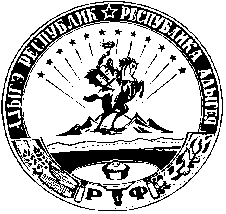 АДЫГЭ РЕСПУБЛИКХьакурынэхьаблэ муниципальнэ къоджэ псэупIэ чIыпIэм изэхэщапI385440, къ. Хьакурынэхьабл,ур. Шэуджэным ыцI, 13